Publicado en  el 16/12/2016 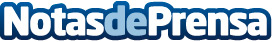 La nueva ley del Partido Popular hará retornar el canon digitalLa reforma del PP afectará al precio de soportes como los teléfonos móviles aunque aquellos dispositivos que se usen por motivos profesionales quedarán exentos del pago Datos de contacto:Nota de prensa publicada en: https://www.notasdeprensa.es/la-nueva-ley-del-partido-popular-hara-retornar_1 Categorias: Educación E-Commerce Otros deportes http://www.notasdeprensa.es